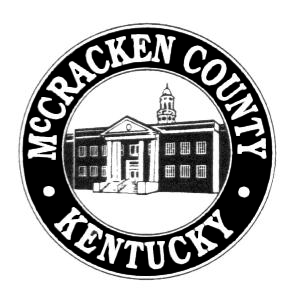 September 5, 2023NOTICE OF CANCELLATION OF SCHEDULED MEETINGThe McCracken County Fiscal Court meeting scheduled for September 11, 2023 at 5:00 pm is cancelled.  A called meeting will be held in lieu thereof on September 6, 2023 at 2 pm in Courtroom D of the McCracken County Courthouse. 